ALLEGATO 1PROGETTO PILOTA SANGRO AVENTINOBANDO PER LA REALIZZAZIONE DI PROGETTI PILOTA ai sensi del decreto del Ministro dello Sviluppo Economico e del Ministro dell’Economia e Finanze del 30 novembre 2020, pubblicato nella Gazzetta Ufficiale della Repubblica Italiana del 25 gennaio 2021, n. 19.AVVISO PUBBLICOper la raccolta di PROGETTI DELLE PMIMODELLO DI DOMANDAAlla Società Consortile Sangro Aventino a r.l. – Soggetto Responsabile                       del Patto Territoriale Sangro Aventino sangroaventino@pec.itL’Impresa ………………………............................con sede legale in .…………………………….…………. Prov. |__|__| cap. |__|__|__|__|__|__|via e n. civico ………….………………..……………………………………………….….……n. di telefono |__|__|__|__|__|__|___|__|__|__|__|__|__|__| 
codice ATECO |__|__|__|__|__|__|__|__|__|___|__|__|e-mail __________________________________ PEC___________________________________(presso cui è eletto il domicilio)partita I.V.A. |__|__|__|__|__|__|__|__|__|__|__|__|__|__|__|__|codice fiscale |__|__|__|__|__|__|__|__|__|__|__|__|__|__|__|__|iscritta dal |__|__|/|__|__|/|__|__|__|__| al Registro delle imprese della Camera di commercio di …………………………………………….. al n. |__|__|__|__|__|__|__|__|, con sede dell’unità produttiva in .…………………………….…………. Prov. |__|__| cap. |__|__|__|__|__|__|via e n. civico ………….………………..……………………………………………….….……n. di telefono |__|__|__|__|__|__|___|__|__|__|__|__|__|__| nella persona del suo Legale Rappresentante.………….………….………….………………… nato il |__|__|/__|__|/__|__|__|__| a .........................……………………………… Prov. |__|__| cap. |__|__|__|__|__| residente nel Comune di ……………… Prov. |__|__| cap. |__|__|__|__|__| via e n. civico..………………CHIEDEai sensi dell’avviso di che trattasi, un contributo pari a €_______________,00 per la realizzazione del progetto denominato __________________________________ per un investimento pari a € _________A tale fine, il sottoscritto, ai sensi degli artt. 46 e 47 del d.p.r. 445 del 28/12/2000, consapevole delle responsabilità penali a cui può andare incontro in caso di dichiarazioni mendaci rese nella presente istanza o di esibizione di atti falsi o contenenti dati non rispondenti a verità (artt. 75 e 76 del d.p.r. 445/2000) ai fini dell’ammissione al contributo,DICHIARA CHEIl progetto proposto è localizzato in uno dei comuni ricompresi nell’area di intervento del Patto territoriale del Sangro Aventino e segnatamente nel comune di _______________________;è regolarmente costituita ed iscritta come attiva nel Registro delle imprese;è nel pieno e libero esercizio dei propri diritti, non è sottoposta a procedura concorsuale e non si trova in stato di fallimento, di liquidazione coatta o volontaria, di amministrazione controllata, di concordato preventivo (ad eccezione del concordato preventivo con continuità aziendale) o in qualsiasi altra situazione equivalente secondo la normativa vigente;è in regola con le disposizioni vigenti in materia di normativa edilizia e urbanistica, del lavoro, della prevenzione degli infortuni e della salvaguardia dell’ambiente ed è in regola in relazione agli obblighi contributivi;non rientra tra le imprese che hanno ricevuto e, successivamente, non rimborsato o depositato in un conto bloccato, gli aiuti individuati quali illegali o incompatibili dalla Commissione europea;non è destinataria di una sanzione interdittiva di cui all’articolo 9, comma 2, lettera d), del decreto legislativo 8 giugno 2001, n. 231 e successive modificazioni e integrazioni;i/il legali/e rappresentanti/e o amministratori/e non sono/è stati/o condannati/o, con sentenza definitiva o decreto penale di condanna divenuto irrevocabile o sentenza di applicazione della pena su richiesta ai sensi dell’articolo 444 del codice di procedura penale, per i reati che costituiscono motivo di esclusione di un operatore economico dalla partecipazione a una procedura di appalto o concessione ai sensi della normativa in materia di contratti pubblici relativi a lavori, servizi e forniture vigente alla data di presentazione della domanda;non è in condizioni tali da risultare impresa in difficoltà, così come individuata all’articolo 2, punto 18, del Regolamento GBER, all’articolo 2, punto 14 del Regolamento ABER e all’articolo 3, punto 5 del Regolamento FIBER;non ha effettuato, nei due anni precedenti la presentazione della domanda di agevolazione, una delocalizzazione verso lo stabilimento oggetto dell’investimento in relazione al quale vengono richieste le agevolazioni e si impegnano o non farlo nei due anni successivi al completamento dell’investimento iniziale oggetto della domanda di agevolazione;di avere la proprietà o la disponibilità degli immobili e/o dei terreni dove si realizzeranno gli investimenti per il periodo di mantenimento dei vincoli di destinazione previsti nell’Avviso;di aver letto l’Avviso e di accettarne tutte le condizioni, i vincoli e gli obblighi in esso previsti.___________________________________________________________________Titolo del progettoprogetto di investimento;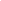 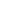 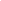 progetto di avviamento;progetto di innovazione;n.b. può essere selezionato solo una tipologia di intervento._________________________________________________________________Ubicazione:___________________________________________________________________Costi del progetto:___________________________________________________________________Costo complessivo del progetto ___________________________________________________________________Durata del progetto (dal…….  al………..n. mesi ….) ___________________________________________________________________Referente del progettoDATI DI PROGETTO (2.500 caratteri)Obiettivi Descrizione del progettoElenco dei costi del progetto	Totale costi intervento  Totale costi ammissibili% del contributo applicabileContributo richiesto Tipologia di agevolazione richiesta (Contributo investimenti pubblici; De Minimis)Finanziamento proprioAltri contributiSoggetto erogatoreNormativa di riferimento, se applicabileOggetto del finanziamento (descrizione)Finanziamento a tasso agevolatoSoggetto erogatoreTasso e regolamento di agevolazioneCOERENZA CON LE VOCAZIONI DI CRESCITA DELL’AREA TERRITORIALE DI RIFERIMENTO Indicare la coerenza del progetto con le vocazioni di crescita dell’area territoriale di riferimento, previste da piani di sviluppo comunitari, nazionali, regionali e/o locali; max 300 caratteriINNOVATIVITA’ DEL PROGETTO  Descrivere le tecnologie, i processi, le modalità e i prodotti innovativi che saranno utilizzati nella realizzazione del progetto; max 300 caratteriCRONOPROGRAMMAIndicare periodo temporale previsto per la realizzazione del progettoCRITERI DI SELEZIONEIl proponente dichiara di possedere i seguenti criteriDICHIARA INFINEdi autorizzare il trattamento dei dati personali secondo quanto previsto nell’informativa rinvenibile all’allegato 1 bis, ai sensi dell’art. 6, par. 1, lett. e) e lett. c), del Regolamento UE 679/2016 del Parlamento europeo e del Consiglio relativo alla “Protezione delle persone fisiche con riguardo al trattamento dei dati personali”.Al fine della presente richiesta ALLEGAstudio di fattibilità tecnico economica finalizzato ad illustrare i contenuti tecnici della proposta;analisi costi benefici sulla fattibilità economico finanziaria dell’intervento;previsioni economico finanziarie fino al termine delle attività dell’intervento;dichiarazione de minimis (Allegato 3);copia del documento di riconoscimento in corso di validità del rappresentante legale della ditta proponente.Firma del rappresentante legale dell’impresaVoci di spesaImportoopere murarie e assimilatemacchinari, impianti ed attrezzatureprogrammi informatici, brevetti, licenze e marchile spese di personalecosti relativi a strumentazione e attrezzaturecosti della ricerca contrattuale, delle competenze e dei brevettispese generali supplementari e altri costi di esercizioSpese tecniche e consulenzeAltri costi (specificare)TotaleAttivitàDescrizioneLe tecnologie innovative che saranno utilizzate I processi innovativi che saranno utilizzati Le modalità innovative che saranno utilizzate I prodotti innovativi che saranno utilizzati I sem I annoII sem I annoI sem II annoII sem II annoI sem III annoII sem III annoI semIV annoII sem IV annoI sem V annoII sem V annoCriterioCriterioAttribuzioneA)PMI che aderisce o si impegna ad aderire alla Sangro Aventino Card.SI/NOB) Progetto che prevede investimenti a supporto della mobilità lenta sostenibile.SI/NOC)Ricadute occupazionali in termini di nuove U.L.A. create (5 punti ogni nuova U.L.A. fino ad un massimo di 15 punti).SI/NO (n. di nuove ULA …..)D)Adesione alla rete del turismo attivo e sostenibile e/o alla rete regionale “Abruzzo bike friendly”.SI/NOE)Adesione a rete d’impresa ai sensi della normativa vigente in materia.SI/NOF)Proposte d'intervento presentate da giovani la cui età non sia superiore a 35 anni o da società la cui maggioranza delle quote sia in possesso di giovani con età non superiore a 35 anni.SI/NOG)Localizzazione dell’attività vicino a siti (nel raggio max di 15 Km) individuati nel Documento di indirizzo approvato dall’Assemblea dei Soci del Soggetto responsabile del Patto Territoriale Sangro AventinoSI/NOH)Intervento che prevede l’utilizzo di tecnologie innovative, processi innovativi, modalità e prodotti innovativi (per ogni attività vengono attribuiti 5 punti fino ad un massimo di 15). SI/NO (n. attività ….)I)Progetti di Innovazione ai sensi della lettera c) dell’art. 5 dell’Avviso.SI/NO